Задания А23. Мировое хозяйство.  Хозяйство России. Регионы России.A 24 № 213. Какая из перечисленных стран является членом ОПЕК?1) Аргентина
2) Бразилия
3) Венесуэла
4) МексикаОПЕК – международная организация нефтедобывающих стран. В ОПЕК входят 12 стран: В Азии - Иран, Ирак, Кувейт, Саудовская Аравия, Катар, ОАЭ; в Африке: Алжир, Нигерия, Ливия, Ангола; В Южной Америке - Эквадор и .Венесуэла.Пояснение.ОПЕК – международная организация нефтедобывающих стран. В ОПЕК входят 12 стран: В Азии - Иран, Ирак, Кувейт, Саудовская Аравия, Катар, ОАЭ; в Африке: Алжир, Нигерия, Ливия, Ангола; В Южной Америке - Эквадор и .Венесуэла.Правильный ответ: Венесуэла.Ответ: 3A 24 № 256. Какая из перечисленных стран входит в состав ОПЕК?1) Египет
2) Нигерия
3) Аргентина
4) БразилияПояснение.ОПЕК – международная организация нефтедобывающих стран. В ОПЕК входят 12 стран: В Азии - Иран, Ирак, Кувейт, Саудовская Аравия, Катар, ОАЭ; в Африке: Алжир, Нигерия, Ливия, Ангола; В Южной Америке - Эквадор и .Венесуэла.Правильный ответ:Нигерия.Ответ: 2A 24 № 299. Какая из перечисленных стран входит в состав ОПЕК?1) Алжир 
2) Канада 
3) Пакистан
4) БразилияПояснение.ОПЕК – международная организация нефтедобывающих стран. В ОПЕК входят 12 стран: В Азии - Иран, Ирак, Кувейт, Саудовская Аравия, Катар, ОАЭ; в Африке: Алжир, Нигерия, Ливия, Ангола; В Южной Америке - Эквадор и .Венесуэла.Правильный ответ:Алжир.Ответ: 1A 24 № 342. Какая из перечисленных стран не входит в состав НАТО?1) Бельгия 
2) Нидерланды 
3) Швеция
4) НорвегияДля ответа на этот вопрос легче всего запомнить те страны западной Европы, которые не входят в НАТО: Швеция, Швейцария, Австрия, Финляндия.Пояснение.Для ответа на этот вопрос легче всего запомнить те страны западной Европы, которые не входят в НАТО: Швеция, Швейцария, Австрия, Финляндия. Ответ: 3A 24 № 385. Какая из перечисленных стран входит в АСЕАН?1) Польша
2) Болгария
3) Испания
4) МалайзияОрганизация АСЕАН (ассоциация стран Юго-Восточной Азии) включает 10 стран: Бруней, Вьетнам, Индонезия, Малайзия, Сингапур, Таиланд, Филиппины, Лаос, Мьянма, Камбоджа.Пояснение.Организация АСЕАН (ассоциация стран Юго-Восточной Азии) включает 10 стран: Бруней, Вьетнам, Индонезия, Малайзия, Сингапур, Таиланд, Филиппины, Лаос, Мьянма, Камбоджа.Правильный ответ: Малайзия.Ответ: 4A 24 № 471. Какая из перечисленных стран является членом ОПЕК?1) Греция
2) Иран
3) Индия
4) АргентинаПояснение.ОПЕК – международная организация нефтедобывающих стран. В ОПЕК входят 12 стран: В Азии - Иран, Ирак, Кувейт, Саудовская Аравия, Катар, ОАЭ; в Африке: Алжир, Нигерия, Ливия, Ангола; В Южной Америке - Эквадор и Венесуэла.Ответ: 2A 24 № 514. Какая из перечисленных стран является членом АСЕАН?1) Ангола
2) Китай
3) Филиппины
4) ВенесуэлаПояснение.Организация АСЕАН (ассоциация стран Юго-Восточной Азии) включает 10 стран: Бруней, Вьетнам, Индонезия, Малайзия, Сингапур, Таиланд, Филиппины, Лаос, Мьянма, Камбоджа.Ответ: 3A 24 № 557. Какая страна является членом блока НАТО?1) Мексика
2) Швейцария
3) Канада
4) ИндияПояснение.В НАТО на 2010 год входят:США, Канада, Исландия, Великобритания, Франция, Бельгия, Нидерланды, Люксембург, Норвегия, Дания, Италия, Португалия, Греция, Турция, Германия, Испания, Венгрия, Польша, Болгария, Латвия, Литва, Чехия, Румыния, Словакия, Словения, Эстония, Албания, ХорватияОтвет: 3A 24 № 600. К странам «большой восьмерки» относится1) Швеция
2) Испания
3) Япония
4) Республика КореяПояснение.Выполнение этого задания требует знания состава «большой восьмерки». Страной, входящей в состав «большой восьмерки», является 3) Япония.Ответ: 3A 24 № 643. Какая из стран является членом ОПЕК?1) Саудовская Аравия
2) Бразилия
3) Аргентина
4) ЛиванПояснение.ОПЕК – международная организация нефтедобывающих стран. В ОПЕК входят 12 стран: В Азии - Иран, Ирак, Кувейт, Саудовская Аравия, Катар, ОАЭ; в Африке: Алжир, Нигерия, Ливия, Ангола; В Южной Америке - Эквадор и .Венесуэла.Правильный ответ: Саудовская Аравия.Ответ: 1A 24 № 686. Какая страна является членом блока НАТО?1) Мексика
2) Швейцария
3) Канада
4) ИндияПояснение.В НАТО на 2010 год входят:США, Канада, Исландия, Великобритания, Франция, Бельгия, Нидерланды, Люксембург, Норвегия, Дания, Италия, Португалия, Греция, Турция, Германия, Испания, Венгрия, Польша, Болгария, Латвия, Литва, Чехия, Румыния, Словакия, Словения, Эстония, Албания, Хорватия.Правильный ответ:Канада.Ответ: 3A 24 № 729. Какая из перечисленных стран не входит в состав ЕС?1) Ирландия 
2) Исландия
3) Греция
4) ШвецияИз Европейских стран в ЕС не входят: Исландия, Норвегия, Швейцария, Хорватия, Черногория. Македония, Сербия.Пояснение.По состоянию на июнь 2012 года в состав стран-участниц ЕС (Евросоюза) входит 27 государств: Австрия, Бельгия, Болгария, Великобритания , Венгрия, Германия, Греция, Дания, Ирландия, Испания, Италия, Кипр, Латвия, Литва, Люксембург, Мальта, Нидерланды, Польша, Португалия, Румыния , Словакия, Словения, Финляндия, Франция, Чехия, Швеция и Эстония.Из Европейских стран в ЕС не входят: Исландия, Норвегия, Швейцария, Хорватия, Черногория. Македония, Сербия.Ответ: 2A 24 № 772. Какая из перечисленных стран входит в состав ОПЕК?1) Испания
2) Норвегия
3) Ирак
4) АвстралияПояснение.ОПЕК – международная организация нефтедобывающих стран. В ОПЕК входят 12 стран: В Азии - Иран, Ирак, Кувейт, Саудовская Аравия, Катар, ОАЭ; в Африке: Алжир, Нигерия, Ливия, Ангола; В Южной Америке - Эквадор и .Венесуэла.Правильный ответ:Ирак.Ответ: 3A 24 № 815. Какая из перечисленных стран входит в состав ОПЕК?1) Великобритания
2) Канада
3) Саудовская Аравия
4) КазахстанПояснение.ОПЕК – международная организация нефтедобывающих стран. В ОПЕК входят 12 стран: В Азии - Иран, Ирак, Кувейт, Саудовская Аравия, Катар, ОАЭ; в Африке: Алжир, Нигерия, Ливия, Ангола; В Южной Америке - Эквадор и .Венесуэла.Правильный ответ:Саудовская Аравия.Ответ: 3A 24 № 858. Какая из перечисленных стран является членом АСЕАН?1) Иран 
2) Ирак 
3) Нигерия 
4) МалайзияПояснение.Организация АСЕАН (ассоциация стран Юго-Восточной Азии) включает 10 стран: Бруней, Вьетнам, Индонезия, Малайзия, Сингапур, Таиланд, Филиппины, Лаос, Мьянма, Камбоджа.Правильный ответ: МалайзияОтвет: 4A 24 № 902. В каком из перечисленных регионов России наиболее развито овцеводство?1) Республика Калмыкия
2) Ленинградская область
3) Республика Марий Эл
4) Хабаровский крайПояснение.Овцеводство развивается на полупустынных или горных пастбищах.Правильный ответ: Республика КалмыкияОтвет: 1A 24 № 945. Какая из перечисленных стран является членом АСЕАН?1) Индонезия
2) Индия
3) Новая Зеландия
4) НигерияПояснение.Организация АСЕАН (ассоциация стран Юго-Восточной Азии) включает 10 стран: Бруней, Вьетнам, Индонезия, Малайзия, Сингапур, Таиланд, Филиппины, Лаос, Мьянма, Камбоджа.Правильный ответ: ИндонезияОтвет: 1A 24 № 988. Какая из перечисленных стран является членом ОПЕК?1) Аргентина
2) Венесуэла
3) Норвегия
4) ИндияПояснение.ОПЕК – международная организация нефтедобывающих стран. В ОПЕК входят 12 стран: В Азии - Иран, Ирак, Кувейт, Саудовская Аравия, Катар, ОАЭ; в Африке: Алжир, Нигерия, Ливия, Ангола; В Южной Америке - Эквадор и .Венесуэла.Правильный ответ:Венесуэла.Ответ: 2A 24 № 1031. Какая из перечисленных стран является членом ОПЕК?1) Аргентина
2) Венесуэла
3) Уругвай
4) МексикаПояснение.ОПЕК – международная организация нефтедобывающих стран. В ОПЕК входят 12 стран: В Азии - Иран, Ирак, Кувейт, Саудовская Аравия, Катар, ОАЭ; в Африке: Алжир, Нигерия, Ливия, Ангола; В Южной Америке - Эквадор и Венесуэла.Правильный ответ:Венесуэла.Ответ: 2A 24 № 1074. Какая из перечисленных стран является членом АСЕАН?1) Венесуэла
2) Кения
3) Малайзия
4) ПакистанПояснение.Организация АСЕАН (ассоциация стран Юго-Восточной Азии) включает 10 стран: Бруней, Вьетнам, Индонезия, Малайзия, Сингапур, Таиланд, Филиппины, Лаос, Мьянма, Камбоджа.Правильный ответ: Малайзия.Ответ: 3A 24 № 1117. Какая из перечисленных стран является членом ОПЕК?1) Египет
2) Нигерия
3) Сирия
4) РумынияПояснение.ОПЕК – международная организация нефтедобывающих стран. В ОПЕК входят 12 стран: В Азии - Иран, Ирак, Кувейт, Саудовская Аравия, Катар, ОАЭ; в Африке: Алжир, Нигерия, Ливия, Ангола; В Южной Америке - Эквадор и Венесуэла.Правильный ответ:Нигерия.Ответ: 2A 24 № 1160. Какая из перечисленных стран является членом ОПЕК?1) Алжир
2) Бразилия
3) Мексика
4) ЧилиПояснение.ОПЕК – международная организация нефтедобывающих стран. В ОПЕК входят 12 стран: В Азии - Иран, Ирак, Кувейт, Саудовская Аравия, Катар, ОАЭ; в Африке: Алжир, Нигерия, Ливия, Ангола; В Южной Америке - Эквадор и Венесуэла.Правильный ответ:Алжир.Ответ: 1A 24 № 1289. Какая из перечисленных стран является членом АСЕАН?1) Иран
2) Таиланд
3) Уругвай
4) КенияПояснение.Ассоциация государств Юго-Восточной Азии (АСЕАН) — это региональная организация, в состав которой входят следующие государства: Индонезия, Малайзия, Сингапур, Таиланд, Филиппины, Бруней.Ответ: Таиланд.Ответ: 2A 24 № 1332. Верны ли следующие выводы о тенденциях изменения объёмов промышленного производства в Архангельской и в Тамбовской областях, сделанные на основе анализа данных приведённой ниже таблицы?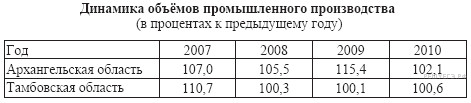 А. В Архангельской области в период с 2007 по 2010 гг. ежегодно происходило увеличение объёмов промышленного производства. Б. В Тамбовской области в период с 2007 по 2010 гг. ежегодно происходило увеличение объёмов промышленного производства.1) верен только вывод А
2) верен только вывод Б
3) верны оба вывода
4) оба вывода неверныПояснение.Верны оба вывода, т. к. динамика показана к предыдущему году и она везде более 100 процентов.Ответ: 3A 24 № 1432. Верны ли следующие выводы о тенденциях изменения объёмов производства продукции животноводства в Московской и в Белгородской областях, сделанные на основе анализа данных приведённой ниже таблицы?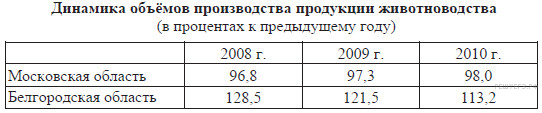 А. В Московской области в период с 2008 по 2010 гг. ежегодно происходило увеличение объёмов производства продукции животноводства.Б. В Белгородской области в период с 2008 по 2010 гг. ежегодно происходило увеличение объёмов производства продукции животноводства.1) верен только вывод А
2) верен только вывод Б
3) верны оба вывода
4) оба вывода неверныПояснение.В Московской области ежегодно происходило уменьшение объемов производства, т.к. данные даны в процентах к предыдущему году, и они меньше 100%.В Белгородской же области происходило увеличение объемов производства, так как данные к предыдущему году больше 100%Ответ: верен только вывод Б.Ответ: 2A 24 № 1475. Верны ли следующие выводы о тенденциях изменения объёмов производства продукции животноводства в Московской и в Белгородской областях, сделанные на основе анализа данных приведённой ниже таблицы?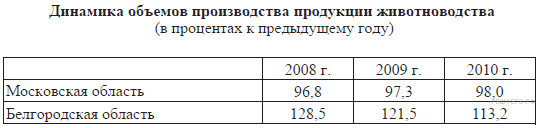 А. В Московской области в период с 2008 по 2010 гг. ежегодно происходило уменьшение объёмов производства продукции животноводства.Б. В Белгородской области в период с 2008 по 2010 гг. ежегодно происходило уменьшение объёмов производства продукции животноводства.1) верен только вывод А
2) верен только вывод Б
3) верны оба вывода
4) оба вывода неверныПояснение.В Московской области ежегодно происходило уменьшение объемов производства, т. к. данные даны в процентах к предыдущему году, и они меньше 100%. В Белгородской же области происходило увеличение объемов производства, так как данные к предыдущему году больше 100%.Ответ: верен только вывод А.Примечание.Для того, чтобы правильно ответить на вопрос, следует обратить внимание, что данные в таблице даны не в абсолютных величинах, а в процентах к предыдущему году. Если в новом году произведено меньше 100% по отношению к прошлому году, то объем производства падает. А если в текущем году произвести больше 100% по отношению к прошлому году, то растёт. Приведем условный пример. Допустим, что в Московской области в 2007 году произвели 100 ед. продукции, что составляет 100%. В 2008 году — 96,8% от 2007 года, т. е. 96,8 ед.; в 2009 — 97,3 % к 2008 году, т. е. 94,18 ед.; в 2010 году — 98% к предыдущему, т. е. 92,29 ед. В итоге:2008 год — 96,8 ед.2009 год — 94,18 ед2010 год — 92,29 ед.Происходит ежегодное уменьшение объемов производства. Аналогично рассматривается утверждение о Белгородской области. Оно оказывается неверным.Ответ: 1A 24 № 1518. Верны ли следующие выводы о тенденциях изменения общей численности населения Франции и численности занятых в сельском хозяйстве, сделанные на основе анализа данных приведенной ниже таблицы?Динамика изменении численности населения и численности занятых в сельским хозяйстве Франции (среднегодовые ежегодные темпы прироста, %)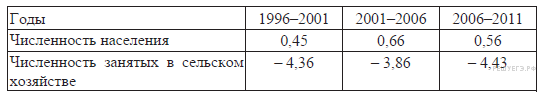 Вывод А. Численность населения Франции ежегодно возрастала в период с 1996 г. по 2011 г.Вывод Б. Численность населения, занятого в сельском хозяйстве Франции, ежегодно уменьшалась в период с 1996 г. по 2011 г.1) верен только вывод А
2) верен только вывод Б
3) верны оба вывода
4) оба вывода неверныПояснение.Первое утверждение верно, т. к. во все периоды есть прирост населения.Второе утверждение верно, т. к. во все периоды прирост имеет отрицательные значения, т. е. происходит отток населения из отрасли.Правильный ответ: Верны оба вывода.Ответ: 3A 24 № 1561. Верны ли следующие выводы о тенденциях изменения общей численности населения Украины и численности занятых в сельском хозяйстве, сделанные на основе анализа данных приведённой ниже таблицы?Динамика изменения численнос ти населения и численности занятых в сельском хозяйстве Украины (среднегодовые ежегодные темпы прироста, %)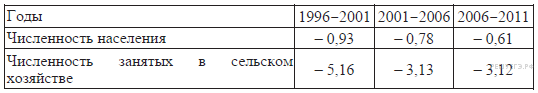 Вывод А. Численность населения Украины ежегодно сокращалась в период с 1996 г. по 2011 г.Вывод Б. Численность населения, занятого в сельском хозяйстве Украины, ежегодно возрастала в период с 1996 г. по 2011 г.1) верен только вывод А
2) верен только вывод Б
3) верны оба вывода
4) оба вывода неверныПояснение.Первое утверждение верно, т. к. во все периоды прирост населения имеет отрицательные значения, т. е. наблюдается убыль населения.Второе утверждение неверно, т. к. во все периоды прирост имеет отрицательные значения, т. е. происходит отток населения из отрасли.Правильный ответ: верен только вывод А.Ответ: 1A 24 № 1604. Верны ли следующие выводы о тенденциях изменения объёмов промышленного производства в Калининградской и в Тамбовской областях, сделанные на основе анализа данных приведённой ниже таблицы?Динамика объёмов промышленного производства(в процентах к предыдущему году)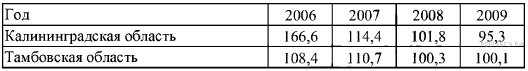 Вывод А: В Калининградской области в период с 2006 по 2009г. ежегодно происходило уменьшение объёмов промышленного производства.Вывод Б: В Тамбовской области в период с 2006 по 2009г. ежегодно происходило увеличение объёмов промышленного производства. 1) верен только вывод А
2) верен только вывод Б
3) верны оба вывода
4) оба вывода неверныПояснение.Вывод А неверен, т. к. данные таблицы даны в процентах к предыдущему году, и в Калининградской области по этим данным только в 2009 году произошло уменьшение объемов промышленного производства (ниже 100%). Вывод Б верен.Правильный ответ: верен только вывод Б.Ответ: 2A 24 № 1647. Верны ли следующие выводы о тенденциях изменения объёмов промышленного производства в Калининградской области и в Республике Калмыкия, сделанные на основе анализа данных приведённой ниже таблицы?Динамика объёмов промышленного производства(в процентах к предыдущему году)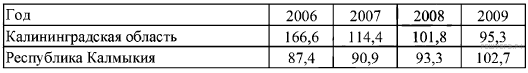 Вывод А: В Калининградской области в период с 2006 по 2009 г. ежегодно происходило уменьшение объёмов промышленного производства. Вывод Б: В Республике Калмыкия в период с 2006 по 2009 г. ежегодно происходило увеличение объёмов промышленного производства. 1) верен только вывод А
2) верен только вывод Б
3) верны оба вывода
4) оба вывода неверныПояснение.Вывод А неверен, т. к. данные таблицы даны в процентах к предыдущему году, и в Калининградской области по этим данным только в 2009 году произошло уменьшение объемов промышленного производства (ниже 100%).Вывод Б неверен, т. к. в процентах к предыдущему году за весь период наблюдается снижение объемов (ниже 100%)Правильный ответ: оба вывода неверны.Ответ: 4A 24 № 1690. Верны ли следующие выводы о тенденциях изменения объёмов производства продукции животноводства в Белгородской и Воронежской областях, сделанные на основе анализа данных приведённой ниже таблицы?Динамика объёмов производства продукции животноводства (в процентах к предыдущему году)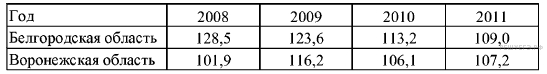 А. В Белгородской области в период с 2008 по 2011 гг. ежегодно происходило увеличение объёмов производства продукции животноводства. Б. В Воронежской области в период с 2008 по 2011 гг. ежегодно происходило увеличение объёмов производства продукции животноводства. 1) верен только вывод А
2) верен только вывод Б
3) верны оба вывода
4) оба вывода неверныПояснение.В Белгородской и Воронежской областях ежегодно производили продукции в объемах, больших, чем 100% к предыдущему, т.е. происходило увеличение объемов.Ответ: Верны оба вывода.Ответ: 3A 24 № 1733. Верны ли следующие выводы о тенденциях изменения объёмов производства продукции животноводства в Белгородской и Ярославской областях, сделанные на основе анализа данных приведённой ниже таблицы?Динамика объёмов производства продукции животноводства(в процентах к предыдущему году)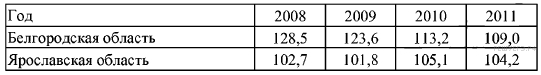 А. В Белгородской области в период с 2008 по 2011 гг. ежегодно происходило уменьшение объёмов производства продукции животноводства. Б. В Ярославской области в период с 2008 по 2011 гг. ежегодно происходило увеличение объёмов производства продукции животноводства.1) верен только вывод А
2) верен только вывод Б
3) верны оба вывода
4) оба вывода не верныПояснение.И в Белгородской и в Воронежской областях происходило увеличение объемов, так как ежегодно продукции производилось более 100%.Ответ:Верен только вывод БОтвет: 2A 24 № 1776. Верны ли следующие выводы о тенденциях изменения объёмов валового регионального продукта Вологодской и Тверской областей, сделанные на основе анализа данных приведённой ниже таблицы?Динамика объёмов валового регионального продукта (ВРП)Вологодской и Тверской областей(в процентах к предыдущему году)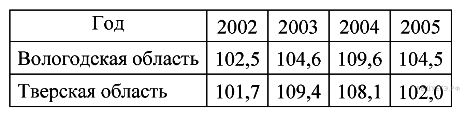 Вывод А: с 2002 по 2005 г. наблюдался постоянный рост ВРП Вологодской области.Вывод Б: в 2005 г. наблюдалось уменьшение ВРП Тверской области по сравнению с предыдущим годом.1) верен только вывод А
2) верен только вывод Б
3) верны оба вывода
4) оба вывода неверныПояснение.Верен только А, т. к. динамика показана к предыдущему году и она везде более 100 процентов.Б неверен, так как ВРП вырос по сравнению с 2004 годом на 2 %Ответ: 1A 24 № 1862. Верны ли следующие выводы о тенденциях изменения объёмов валового регионального продукта Вологодской и Тверской областей, сделанные на основе анализа данных приведённой ниже таблицы?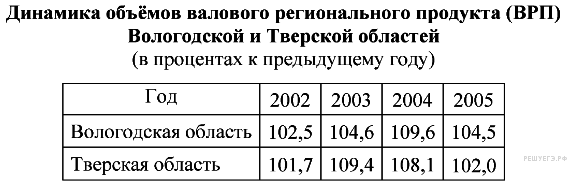 Вывод А: с 2002 по 2005 г. наблюдался постоянный рост ВРП в Вологодской и Тверской областях.Вывод Б: в 2005 г. в Тверской области наблюдалось уменьшение ВРП по сравнению с предыдущим годом.1) верен только вывод А
2) верен только вывод Б
3) верны оба вывода
4) оба вывода неверныПояснение.Верен только АА - ежегодно происходило увеличение ВРП: с 2003 к 2002 году на 4,6%, в 22004 к 2003 на 9,6%; в 2005 к 2004 - на 4,5%Б - В 2005 году ВРП увеличился по сравнению с 2004 годом на 2,0%Ответ: 1A 24 № 1905. Верны ли следующие выводы о тенденциях изменения объёмов валового регионального продукта Вологодской и Тверской областей, сделанные на основе анализа данных приведённой ниже таблицы?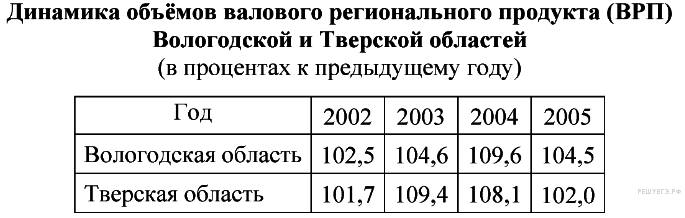 Вывод А: с 2002 по 2005 г. наблюдался постоянный рост ВРП в Вологодской и Тверской областях.Вывод Б: в 2005 г. в Тверской области наблюдалось уменьшение ВРП по сравнению с предыдущим годом.1) верен только вывод А
2) верен только вывод Б
3) верны оба вывода
4) оба вывода неверныПояснение.Верен только АА - В обеих областях происходил рост ВРП в процентах по отношению к предыдущему году.Б - В 2005 году наблюдался рост ВРП на 2% по сравнению с 2004 годом.Ответ: 1A 24 № 1948. Верны ли следующие выводы о тенденциях изменения объёмов грузооборота и пассажирооборота транспорта России, сделанные на основе анализа данных приведённой ниже таблицы?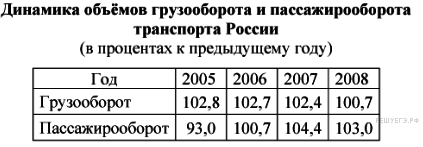 Вывод А: в период с 2006 по 2008 г. наблюдался ежегодный рост пассажиро-оборота. Вывод Б: грузооборот в период с 2005 по 2008 г. ежегодно возрастал.1) верен только вывод А
2) верен только вывод Б
3) верны оба вывода
4) оба вывода неверныПояснение.А - пассажиро-оборот в процентах к предыдущим годам был выше 100%, то есть возрастал.Б - грузооборот в процентах к предыдущим годам был выше 100%, то есть возрастал.Ответ: 3A 24 № 1991. Верны ли следующие выводы о тенденциях изменения объёмов производства в отдельных отраслях хозяйства России, сделанные на основе анализа данных приведённой ниже таблицы?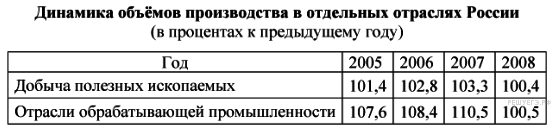 Вывод А: в период с 2005 по 2008 г. наблюдался ежегодный рост объёмов производства продукции отраслей по добыче полезных ископаемых. Вывод Б: объём производства в отраслях обрабатывающей промышленности в период с 2005 по 2008 г. ежегодно увеличивался.1) верен только вывод А
2) верен только вывод Б
3) верны оба вывода
4) оба вывода неверныПояснение.Верны оба вывода, так как в обоих вариантах происходил рост в процентном отношении к предыдущему году, то есть был более 100%.Ответ: 3A 24 № 2034. Верны ли следующие выводы о тенденциях изменения объёмов грузооборота и пассажирооборота транспорта России, сделанные на основе анализа данных приведённой ниже таблицы?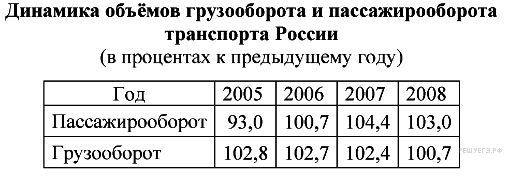 Вывод А: пассажирооборот в период с 2006 по 2008 г. ежегодно возрастал. Вывод Б: грузооборот в период с 2005 по 2008 г. ежегодно уменьшался.1) верен только вывод А
2) верен только вывод Б
3) верны оба вывода
4) оба вывода неверныПояснение.А - Пассажирооборот возрастал с 2006 года по отношению к предыдущему году, так как он более 100%.Б - Грузооборот возрастал по отношению к предыдущему году, так как он более 100%.Верен только АОтвет: 1A 24 № 2120. Верны ли следующие выводы о тенденциях изменения объёмов промышленного и сельскохозяйственного производства России, сделанные на основе анализа данных приведённой ниже таблицы?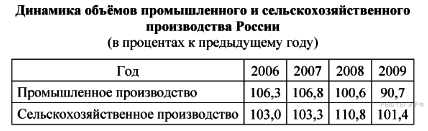 Вывод А: в 2008 г. объём промышленного производства незначительно вырос по сравнению с предыдущим годом.Вывод Б: объёмы сельскохозяйственного производства в России в период с 2006 по 2009 г. ежегодно возрастали.1) верен только вывод А
2) верен только вывод Б
3) верны оба вывода
4) оба вывода неверныПояснение.А - в 2008 г. объём промышленного производства незначительно вырос по сравнению с предыдущим годом. Он вырос на о,6%. Это незначительный рост. Верно.Б - объёмы сельскохозяйственного производства в России в период с 2006 по 2009 г. ежегодно возрастали, так как значения роста даны в процентах к предыдущему году, и эти значения больше 100%. Верно.Оба вывода верныОтвет: 3A 24 № 2163. Верны ли следующие выводы о тенденциях изменения объёмов грузооборота и пассажирооборота транспорта России, сделанные на основе анализа данных приведённой ниже таблицы?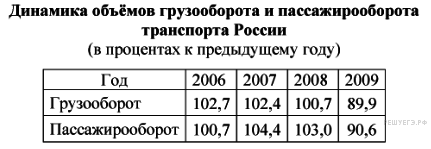 Вывод А: грузооборот в 2008 г. вырос по сравнению с предыдущим годом. Вывод Б: пассажирооборот в период с 2006 по 2008 г. ежегодно возрастал.1) верен только вывод А
2) верен только вывод Б
3) верны оба вывода
4) оба вывода неверныПояснение.А - грузооборот в 2008 г. вырос по сравнению с предыдущим годом на 0,7%. Верно.Б - пассажирооборот в период с 2006 по 2008 г. ежегодно возрастал. Верно, так как значения даны в процентах к предыдущему году и эти значения за период 2006-2008 больше 100%.Оба вывода верны.Ответ: 3A 24 № 2206. Верны ли следующие выводы о тенденциях изменения объёмов промышленного и сельскохозяйственного производства России, сделанные на основе анализа данных приведённой ниже таблицы?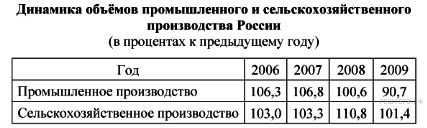 Вывод А: объёмы промышленного производства в России в период с 2006 по 2008 г. ежегодно возрастали.Вывод Б: в 2009 г. наблюдалось снижение объёмов сельскохозяйственного производства по сравнению с предыдущим годом.1) верен только вывод А
2) верен только вывод Б
3) верны оба вывода
4) оба вывода неверныПояснение.А: объёмы промышленного производства в России в период с 2006 по 2008 г. ежегодно возрастали. Верно, так как данные даны в процентах к предыдущему году и они за отмеченный период больше 100%.Б: в 2009 г. наблюдалось снижение объёмов сельскохозяйственного производства по сравнению с предыдущим годом. Неверно. В 2009 году был рост на 1,4% по отношению к предыдущему году.Верен только вывод АОтвет: 1A 24 № 2292. Верны ли следующие выводы о тенденциях изменения объёмов промышленного и сельскохозяйственного производства России, сделанные на основе анализа данных приведённой ниже таблицы?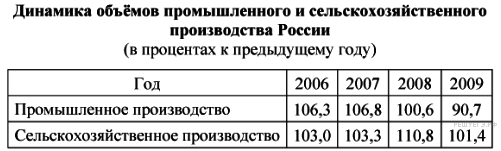 Вывод А: объёмы промышленного производства в России в период с 2006 по 2008 г. ежегодно возрастали.Вывод Б: в 2009 г. наблюдалось снижение объёмов сельскохозяйственного производства по сравнению с предыдущим годом.1) верен только вывод А
2) верен только вывод Б
3) верны оба вывода
4) оба вывода неверныПояснение.А: объёмы промышленного производства в России в период с 2006 по 2008 г. ежегодно возрастали. Верно, так как данные даны в процентах по отношению к предыдущему году и они выше 100%.Б: в 2009 г. наблюдалось снижение объёмов сельскохозяйственного производства по сравнению с предыдущим годом. Неверно, так как в 2009 году наблюдался рост на 1,4% по сравнению с предыдущим годом.Верен только вывод АОтвет: 1